
Een evenement, en dan? 

Stappen rondom het organiseren van publieksevenementenVRC OperationeelEvaluatieformulier EvenementenHandreiking Publieksevenementen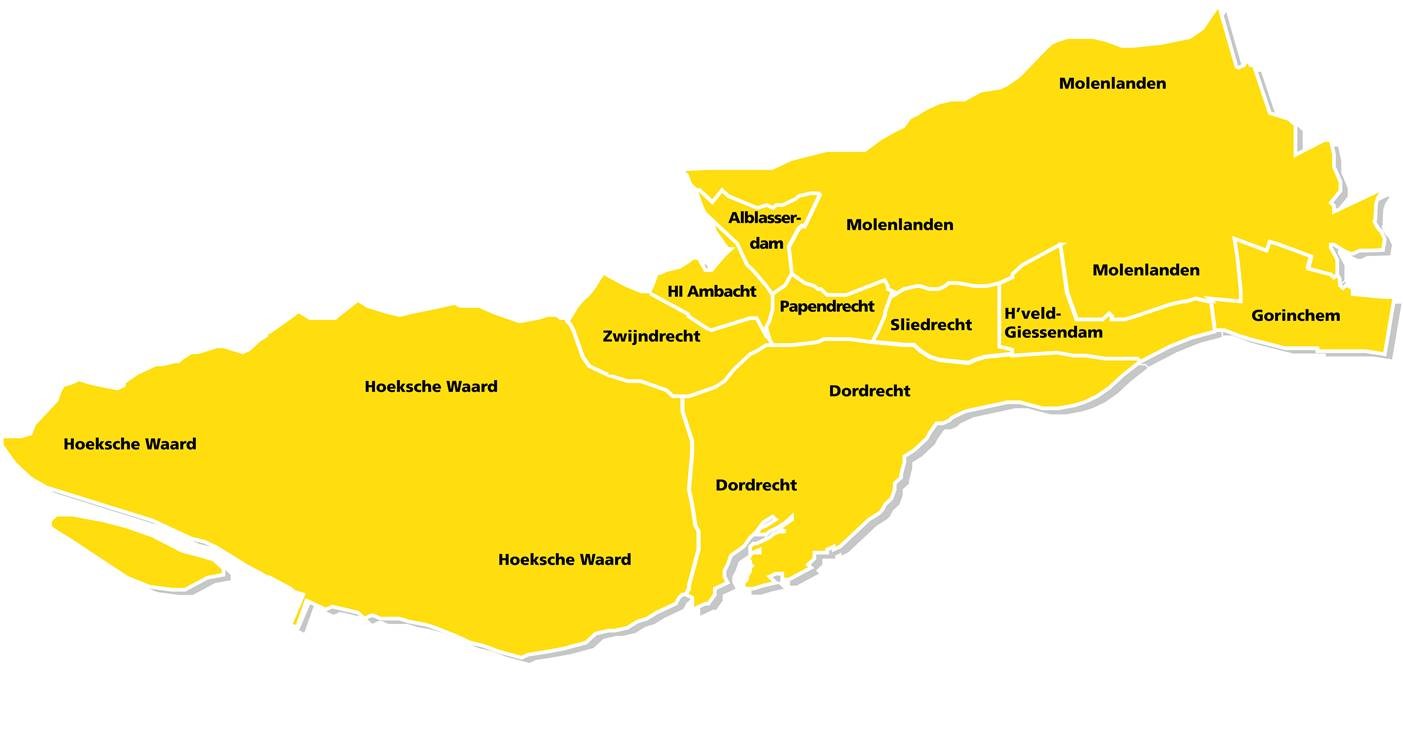 InleidingBij het organiseren van een evenement is een goede samenwerking tussen organisator, gemeente en (hulp)diensten een vereiste. In de regio Zuid-Holland Zuid wordt gewerkt met de Handreiking Publieksevenementen (HP). In de HP is het 8-Stappenmodel opgenomen. Aan de hand van dit stappenmodel, van vooroverleg tot evaluatie, wordt een evenement behandeld. De laatste stap, stap 8, is de evaluatie.  
Waarom een evaluatie?Het doel evaluatie is om de ervaringen van het aanvraagtraject en het evenement zelf op te halen. De gemeente is initiatiefnemer voor deze evaluatie. De gemeente benadert de (hulp)diensten en overige betrokkenen voor de evaluatie. 
Wanneer een evaluatie?
Het evalueren van evenementen is niet gekoppeld aan een categorie.  Daar waar gewenst kan een evenement geëvalueerd worden. Evenementen waarbij gezamenlijk geadviseerd is (multiadvisering) worden altijd geëvalueerd. 
A- en B-evenementenDe A- en B-evenementen worden geëvalueerd wanneer daar aanleiding voor is. Op verzoek van organisator, gemeente en (hulp)diensten kan een evaluatie plaatsvinden.C-evenementenDe C-evenementen worden binnen 4 weken na afloop van het evenement geëvalueerd. Gebruik van het evaluatieformulierDe gemeente stuurt het betreffende tabblad van het evaluatieformulier naar de betrokken partijen. Het is wenselijk dit binnen 2 weken na het evenement te doen. Voor de hulpdiensten zijn de adviseurs de ontvangende partij. Die zorgen ervoor dat het ingevuld teruggezonden wordt.Er is onderscheid gemaakt tussen de voorfase (advisering) en de uitvoeringsfase (operationeel). Het betreffende blad wordt binnen 2 weken ingevuld teruggezonden naar de gemeente. Betrokken partijen worden door de gemeente uitgenodigd om bij de evaluatie aanwezig te zijn. De evaluatie kan aan de hand van de ingevulde tabbladen plaatsvinden.

Vastlegging evaluatie in DigiMakDe evaluatie van het evenement wordt vastgelegd en bij het evenementendossier geplaatst in DigiMak. De evaluatie kan tevens dienen als vooroverleg voor een volgende editie.Evaluatieformulier Handreiking Publieksevenementen
Operationele functionaris VRCVragen behandelaanpak stap 7 (uitvoeringsfase) Handreiking PublieksevenementenNaam operationeel betrokkene:       Naam evenement: Gemeente Datum Evenement: Datum Evaluatie:  Heeft de organisatie zich gehouden aan de vergunningsvoorwaarden 
Ja   		Nee  		Reden: Wat was het te verwachten bezoekersaantal? 
Aantal:  Wat was het bezoekersaantal? 
Aantal: Wat heeft er goed gewerkt? (denk aan lichtkranten, inzet sociale media, mobiele camera’s, pendelbussen, etc) 
Toelichting:  Wat kan er beter? 
Toelichting:  Aanvullende opmerkingen? 
Toelichting:  